Муниципальное бюджетное общеобразовательное учреждение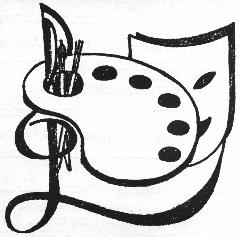     «Средняя общеобразовательная школа с углубленным изучением отдельных предметов № 52» города Кировапр. Строителей, 44, Киров, 610021    т. 62-06-19, 62-25-35ПРИКАЗ «26» августа 2020 г.							№ 408Об организации родительскогоконтроля  за горячим питанием учащихся.             С 01.09.2020 года в школе организуется бесплатное горячее питание учащихся начальной школы 1-4 класс. На основании вышеизложенногоприказываю:Довести информацию о питании школьников 1-4 классов до родителей (законных представителей)  учащихся. Отв. кл. руководители 1-4 кл.Довести до сведения учащихся и их родителей (законных представителей)  график посещения столовой. Отв. кл. руководители.Создать комиссию из представителей родительских комитетов учащихся 1-4 классов для контроля за организацией горячего питания учащихся начальной школы. Контроль  за  исполнением приказа  оставляю за собой.                    Директор школы:	                                       Даровской В.Г.								